Publicado en Madrid el 12/08/2019 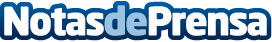 TusIdeas mantiene que ‘los análisis internos de Facebook muestran una disminución en el uso de su app’En los últimos años el uso de Facebook ha disminuido, con más usuarios cambiando a otros canales de redes sociales como Instagram. De hecho, una investigación interna de Facebook vista por The Information ha revelado que el gigante de las redes sociales es muy consciente de esta caída en el usoDatos de contacto:TusIdeashttps://www.tusideas.es915 227 148Nota de prensa publicada en: https://www.notasdeprensa.es/tusideas-mantiene-que-los-analisis-internos-de_1 Categorias: Nacional Marketing E-Commerce http://www.notasdeprensa.es